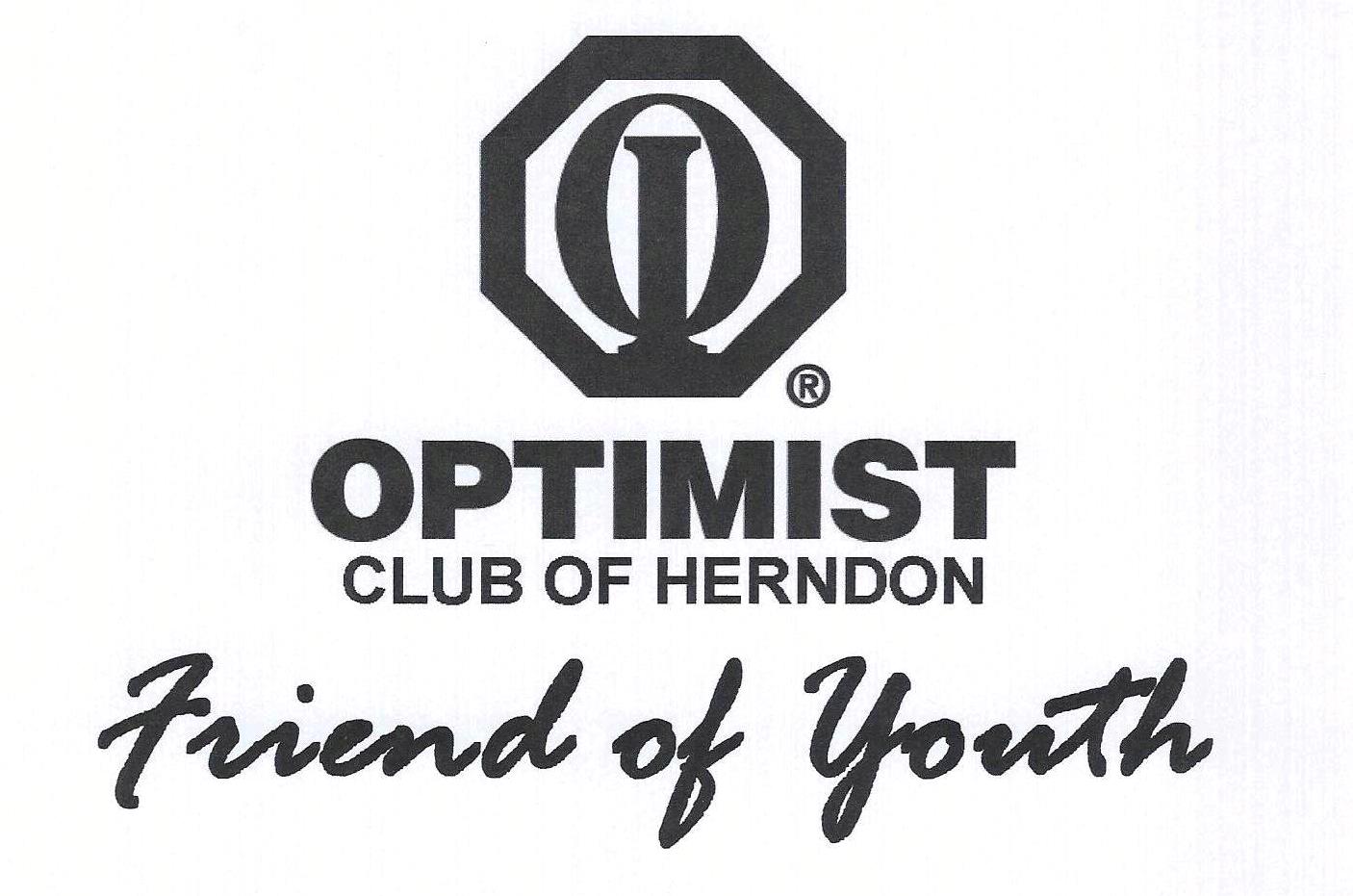 Optimist Club of Herndon, VirginiaCollege Scholarship Application InstructionsEach year, the Optimist Club of Herndon, Virginia, awards up to three $2000 college scholarships to students who meet the following criteria:Participated in Herndon Optimist Club-sponsored program(s)Will attend a 2-year or 4-year post-secondary institutionOne scholarship, the Jerry Yates Memorial Scholarship, will be awarded to a student graduating from Herndon High School. The other scholarship(s) will be awarded to students graduating from any high school.Applicants must submit a completed scholarship application, a Letter of Recommendation, and a recent High School Transcript to:Optimist Club of Herndon, VirginiaAttention: College Scholarship ProgramP.O. Box 1771Herndon, VA 20172-1771The envelope with the completed application and supporting documentation must be postmarked no later than April 3, 2024. Winners will be contacted no later than May 4, 2024.Scholarship funds will be distributed directly to the post-secondary institution upon submission to the Optimist Club of Herndon, Virginia, of a tuition bill with the student’s name and institution’s name and payment mailing address. 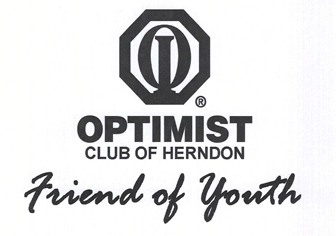 Optimist Club of Herndon, Virginia2024 College Scholarship Application – Page 1 of 6Optimist Club of Herndon, Virginia2024 College Scholarship Application – Page 2 of 6*Babe Ruth 13-15 (now 13-16) and 16-18 baseball, Reston-Herndon Little League baseball, Herndon Soccer, and Herndon-Reston Youth Softball are not programs of the Optimist Club of Herndon, Virginia.Optimist Club of Herndon, Virginia2024 College Scholarship Application – Page 3 of 6Optimist Club of Herndon, Virginia2024 College Scholarship Application – Page 4 of 6Optimist Club of Herndon, Virginia2024 College Scholarship Application – Page 5 of 6Optimist Club of Herndon, Virginia2024 College Scholarship Application – Page 6 of 6Reminder: Attach to this application a Letter of Recommendation and a recent High School Transcript.Please complete all sections in order to be considered. Applicant NameAddressCity, State, ZIPPhone NumberEmail AddressAge on June 1, 2024High School Graduating FromApplicant: Your signature below attests that all of the information presented in this scholarship application is true to the best of your knowledge.Applicant: Your signature below attests that all of the information presented in this scholarship application is true to the best of your knowledge.Applicant Printed NameApplicant Signature and DateParent or Guardian: Your signature below attests that all of the information presented in this scholarship application is true to the best of your knowledge.Parent or Guardian: Your signature below attests that all of the information presented in this scholarship application is true to the best of your knowledge.Parent or Guardian Printed NameParent or GuardianPhone NumberParent or Guardian Email AddressParent or Guardian Signature and DateParticipation in Herndon Optimist Club (HOC)-sponsored programsParticipation in Herndon Optimist Club (HOC)-sponsored programsParticipation in Herndon Optimist Club (HOC)-sponsored programsHOC programYears of participationSpecify your role (e.g., player, coach, referee or umpire, team manager, volunteer).Baseball – Cal Ripken and Buddy-Ball (HRYB)Basketball – Haley Smith and Buddy Ball (HOYHB)Basketball – Travel (HOYTB)Cheerleading (HOYC)Field Hockey (HRYFH)Flag Football (HOYFF)Lacrosse (HRYL)National Night Out (volunteer activity)Other (specify*)Participation in high school and (or) other civic activities that benefit the communityParticipation in high school and (or) other civic activities that benefit the communityParticipation in high school and (or) other civic activities that benefit the communityOrganization or Program NameSpecific Years Participated Your role and specific activity that benefited the community (e.g., math tutor for middle school students, leader of food drive)Pick one HOC, high school, or civic activity from those listed above and describe how your involvement positively affected the community (150 words or less).Describe how you personally benefited from involvement in HOC programs (150 words or less).Work experience during high schoolWork experience during high schoolWork experience during high schoolEmployerList job position and start and end month/year.Average hours/week workedDescribe any special circumstances regarding your need for college financial aid.